8.4.2020.Marko GajerGJK – Svjetski dan zdravljaSPI -  Briga za zdravlje7.4. obilježavamo Svjetski dan zdravlja. Danas ćemo promisliti koje su to stvari koje nas čine zdravima, a koje stvari štete našem zdavlju.ZADATAK:Odgovori na pitanjaPoveži sliku i pojamZapiši svoj današnji jelovnik i usporedi s piramidom zdrave prehraneRješenja pošalji na mail.(Ako nemaš printer 1. i 3. zadatak riješi na papiru, a 2. pročitaj i poveži u glavi.) 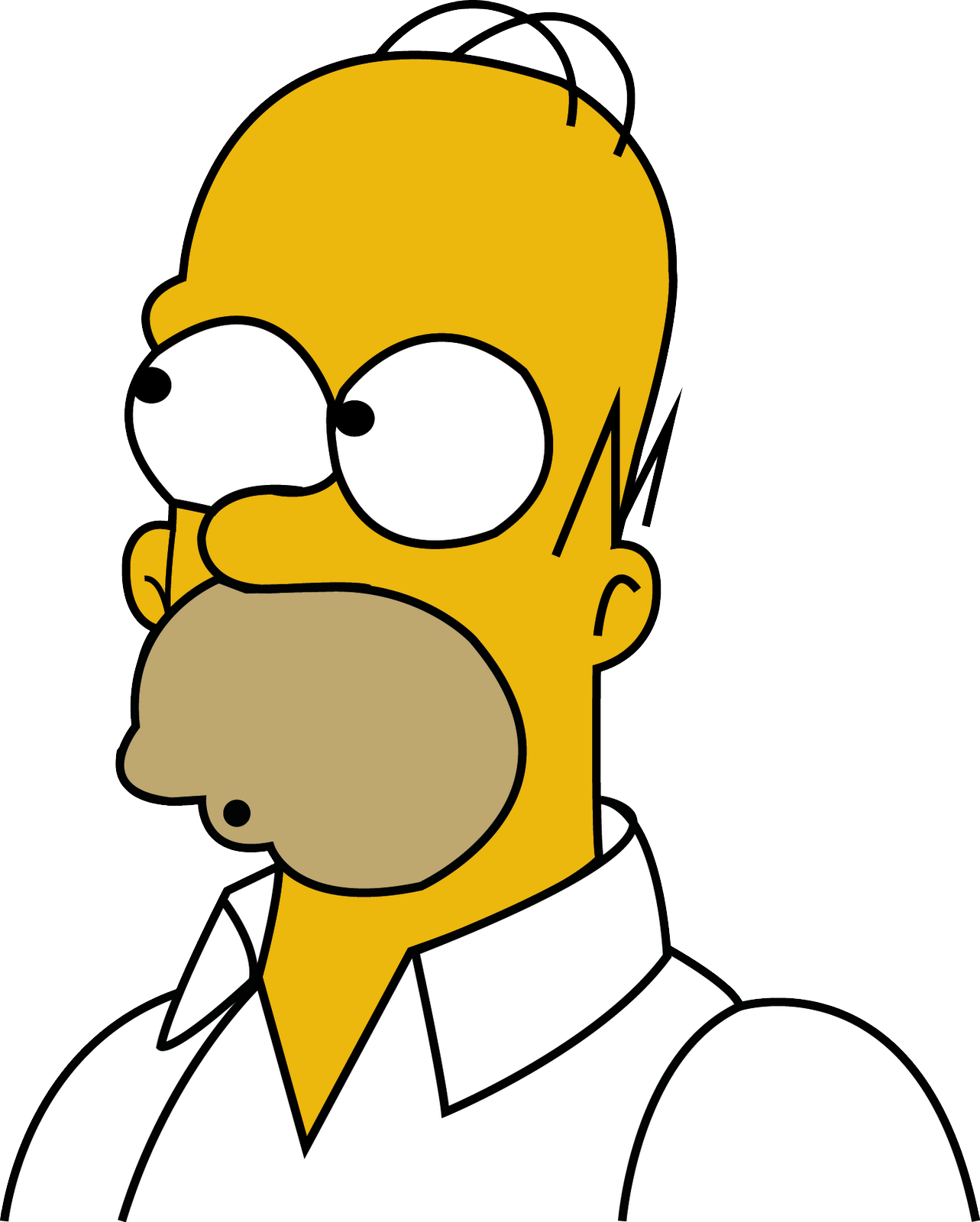 -----------------------------------------------------------------------------1. ZADATAKODGOVORI NA PITANJA:NABROJI STVARI KOJE TI RADIŠ ZA SVOJE ZDRAVLJE?__________________________________________________________________________________________________________________NABROJI STVARI KOJE RADIŠ, A ŠTETE TVOME ZDRAVLJU?__________________________________________________________________________________________________________________ŠTO JE VAŽNO ZA NAŠE ZDRAVLJE? POVEŽI!                        VJEŽBANJE I HODANJE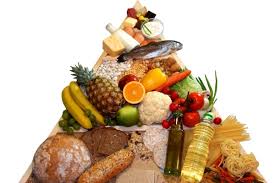                             BORAVITI NA SVJEŽEM ZRAKU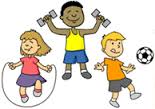                                 ZDRAVA PREHRANA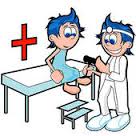 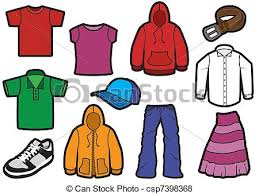                               SPAVANJE                                  PITI PUNO VODE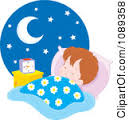                            REDOVITI POSJET DOKTORU I ZUBARU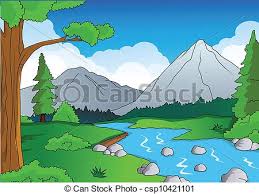                                  PRAVILNO ODIJEVANJE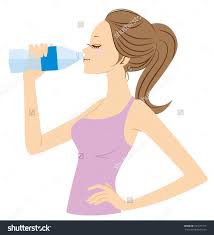                                           HIGIJENA (KUPANJE, PRANJE ZUBI)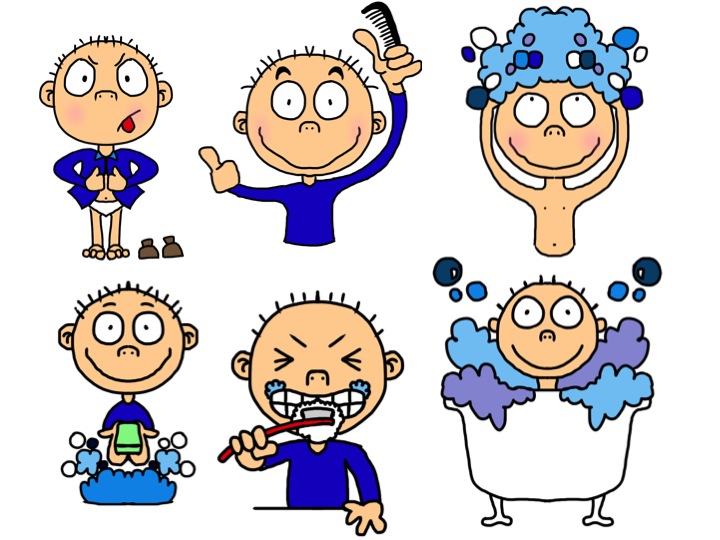 ŠTO JE LOŠE ZA NAŠE ZDRAVLJE?                                          ŠEĆER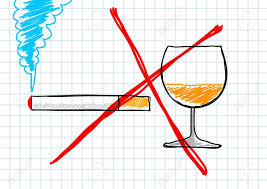                                      ZADIMLJENI PROSTOR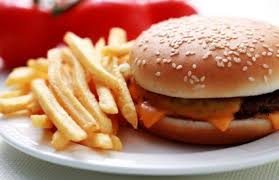                                        NEZDRAVA PREHRANA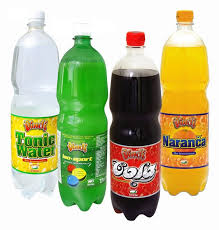                                ALKOHOL I CIGARETE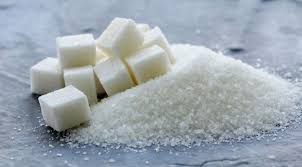                              UMOR I PREMALO SNA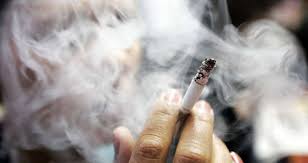                                      GAZIRANA PIĆA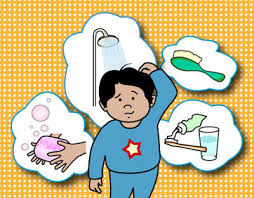                                    LJENČARENJE I PREMALO VJEŽBE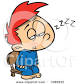                                                                   NEREDOVITA HIGIJENA     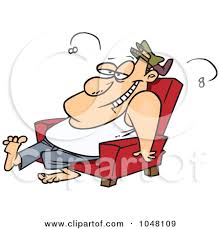 PIRAMIDA ZDRAVE PREHRANE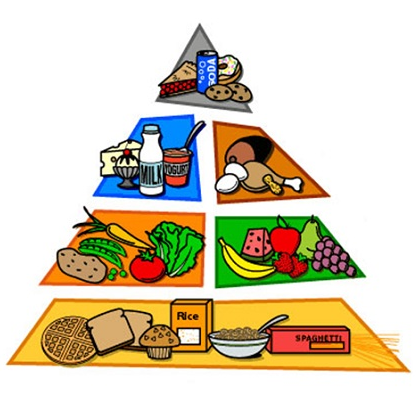 Ovo je piramida zdrave prehrane. Ona nam pokazuje koliko treba jesti kojih namirnica. Najviše treba jesti onih u dnu piramide a najmanje onih na vrhu.ZADATAK:Zapiši koje namirnice si danas jeo i razvrstaj u pravu kategoriju:Jesi li se danas zdravo hranio?_____________________________________Voće i povrćeKruh i žitariceMlijeko i mliječni proizvodiMeso/riba/jajaSlatkiši i sokovi